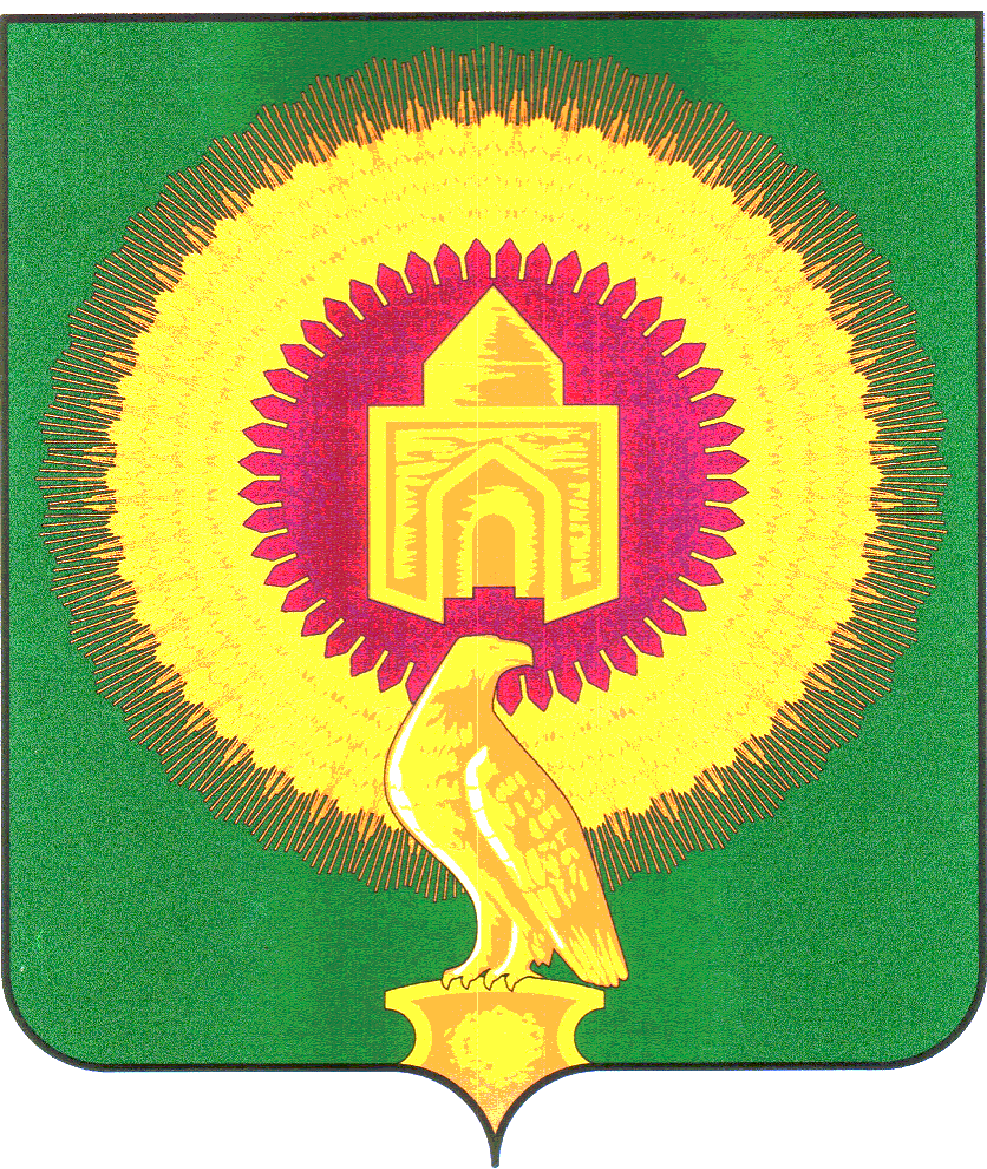 СОВЕТА  ДЕПУТАТОВКАЗАНОВСКОГО СЕЛЬСКОГО ПОСЕЛЕНИЯВАРНЕНСКОГО МУНИЦИПАЛЬНОГО РАЙОНА ЧЕЛЯБИНСКОЙ ОБЛАСТИРЕШЕНИЕОт 07 сентября  2018 года              № 20                                                 Об утверждении Прогнозного планаприватизации муниципального имущества  Казановского сельского поселения на 2018 год.	          В соответствии с Федеральным законом от 06.10.2003 г. № 131-ФЗ « Об общих принципах организации местного самоуправления в Российской Федерации» и  Федеральным законом от 21.12.2001г.№ 178 – ФЗ» О Приватизации государственного и муниципального имущества», Совет депутатов Казановского сельского поселения Варненского муниципального района Челябинской областиРЕШАЕТ:Принять и утвердить Прогнозный план приватизации муниципального имущества Казановского  сельского поселения на 2 полугодие 2018 года (прилагается).Настоящее Решение обнародовать на стенде администрации Казановского сельского поселения.Глава Казановского   сельского поселения                                                           Т.Н.КоломыцеваПриложениек Решению Совета депутатовКазановского  сельского поселенияОт « 07»сентября 2018 г. № 20ПРОГНОЗНЫЙ ПЛАН Приватизации муниципального имущества Казановского  сельского поселенияна 2 полугодие 2018 года№ п\пНаименование объекта приватизацииГодвыпускаАдрес местонахожденияФорма приватизацииСрок приватизацииНормативнаяцена1Автомобиль ВАЗ-21074LADA-2107Гос\номер Р654ХК 74 rus2006п. Казановка ул.Центральная д.108АКупля-продажа2018В соответствии с актом оценки